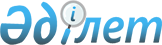 О районном бюджете на 2014-2016 годы
					
			Утративший силу
			
			
		
					Решение Бурлинского районного маслихата Западно-Казахстанской области от 24 декабря 2013 года № 17-1. Зарегистрировано Департаментом юстиции Западно-Казахстанской области 10 января 2014 года № 3400. Утратило силу решением Бурлинского районного маслихата Западно-Казахстанской области от 13 февраля 2015 года № 24-5      Сноска. Утратило силу решением Бурлинского районного маслихата Западно-Казахстанской области от 13.02.2015 № 24-5      В соответствии с Бюджетным кодексом Республики Казахстан от 4 декабря 2008 года и Законом Республики Казахстан от 23 января 2001 года "О местном государственном управлении и самоуправлении в Республике Казахстан" Бурлинский районный маслихат РЕШИЛ:



      1. Утвердить районный бюджет на 2014-2016 годы согласно приложениям 1, 2 и 3 соответственно, в том числе на 2014 год в следующих объемах:

      1) доходы – 8 322 913 тысяча тенге, в том числе:

      налоговые поступления – 6 481 909 тысяч тенге;

      неналоговые поступления – 23 136 тысячи тенге;

      поступления от продажи основного капитала – 69 366 тысяча тенге;

      поступления трансфертов – 1 748 502 тысячи тенге;

      2) затраты – 8 300 023 тысяч тенге;

      3) чистое бюджетное кредитование – 204 524 тысяча тенге, в том числе:

      бюджетные кредиты – 218 585 тысячи тенге;

      погашение бюджетных кредитов – 14 061 тысяча тенге;

      4) сальдо по операциям с финансовыми активами – 147 614 тысяч тенге, в том числе:

      приобретение финансовых активов – 147 614 тысяч тенге;

      поступления от продажи финансовых активов государства – 0 тысяч тенге;

      5) дефицит (профицит) бюджета – - 329 248 тысяч тенге;

      6) финансирование дефицита (использование профицита) бюджета – 329 248 тысяч тенге:

      поступление займов – 331 719 тысяч тенге;

      погашение займов – 3 983 тысячи тенге;

      используемые остатки бюджетных средств - 1 512 тысяч тенге.

      Сноска. Пункт 1 в редакции решения Бурлинского районного маслихата Западно-Казахстанской области от 19.12.2014 № 23-1 (вводится в действие с 01.01.2014).



      2. Поступления в районный бюджет на 2014 год формируются в соответствии с Бюджетным кодексом Республики Казахстан, Законом Республики Казахстан "О республиканском бюджете на 2014-2016 годы" и согласно пункту 3 настоящего решения.



      3. Принять к сведению и руководству статьи 14, 16, 17, 18 Закона Республики Казахстан "О республиканском бюджете на 2014-2016 годы".



      4. Учесть в районном бюджете на 2014 год поступление целевых трансфертов и кредитов из республиканского бюджета в общей сумме 1 983 370 тысячи тенге, в том числе:

      на оснащение учебным оборудованием кабинетов физики, химии, биологии в государственных учреждениях основного среднего и общего среднего образования – 5 399 тысячи тенге;

      на реализацию государственного образовательного заказа в дошкольных организациях образования – 113 972 тысячи тенге;

      на повышение оплаты труда учителям, прошедшим повышение квалификации по трехуровневой системе- 8 750 тысяч тенге;

      на проектирование, развитие, обустройство и (или) приобретение инженерно-коммуникационной инфраструктуры – 300 000 тысяч тенге;

      на проектирование, строительство и (или) приобретение жилья государственного коммунального жилищного фонда - 332 154 тысячи тенге, в том числе на строительство жилья для очередников - 73 209 тысяч тенге, на строительство жилья для молодых семей - 258 945 тысяч тенге;

      кредитование на проектирование, строительство и (или) приобретение жилья – 186 527 тысяч тенге;

      бюджетные кредиты для реализации мер социальной поддержки специалистов социальной сферы сельских населенных пунктов – 58 338 тысяч тенге;

      в рамках Программы развития моногородов на 2012–2020 годы - 759 166 тысяч тенге;

      на выплату государственной адресной социальной помощи - 4 254 тысячи тенге;

      на выплату государственных пособий на детей до 18 лет - 384 тысячи тенге;

      на установку дорожных знаков и указателей в местах расположения организаций, ориентированных на обслуживание инвалидов - 395 тысяч тенге;

      на выплату ежемесячной надбавки за особые условия труда к должностным окладам работников государственных учреждений, не являющихся государственными служащими, а также работников государственных предприятий, финансируемых из местных бюджетов - 166 417 тысяч тенге;

      на увеличение уставных капиталов специализированных уполномоченных организаций - 47 614 тысяч тенге.

      Сноска. Пункт 4 в редакции решения Бурлинского районного маслихата Западно-Казахстанской области от 19.12.2014 № 23-1 (вводится в действие с 01.01.2014).



      5. Учесть в районном бюджете на 2014 год поступление целевых трансфертов из областного бюджета в общей сумме 96 851 тысяч тенге, в том числе:

      на разработку проектно-сметной документации по реконструкции водопровода села Бурлин - 15 157 тысяч тенге;

      на разработку проектно-сметной документации по реконструкции водопровода села Кентубек - 1 941 тысяч тенге;

      на разработку проектно-сметной документации по реконструкции водопровода села Александровка - 5 854 тысячи тенге;

      на реконструкцию водопроводных сетей сел Пугачево и Аралтал - 36 081 тысяча тенге;

      на реконструкцию тепловых сетей и сетей горячего водоснабжения десятого микрорайона города Аксай - 0 тысяч тенге;

      водоснабжение села Аксу - 37 818 тысяч тенге.

      Сноска. Пункт 5 в редакции решения Бурлинского районного маслихата Западно-Казахстанской области от 19.12.2014 № 23-1 (вводится в действие с 01.01.2014).



      6. Деньги от реализации товаров и услуг, предоставляемых государственными учреждениями, подведомственных местным исполнительным органам, используются ими в порядке, определяемом Бюджетным кодексом Республики Казахстан и Правительством Республики Казахстан.



      7. Утвердить резерв местного исполнительного органа района на 2014 год в размере 125 886 тысяч тенге.

      Сноска. Пункт 7 в редакции решения Бурлинского районного маслихата Западно-Казахстанской области от 19.12.2014 № 23-1 (вводится в действие с 01.01.2014).



      8. Установить специалистам здравоохранения, социального обеспечения, образования, культуры, спорта и ветеринарии, работающим в сельских населенных пунктах, повышение на двадцать пять процентов окладов и тарифных ставок по сравнению со ставками специалистов, занимающихся этими видами деятельности в городских условиях, с 1 января 2014 года.



      9. Утвердить перечень местных бюджетных программ, не подлежащих секвестру в процессе исполнения местных бюджетов на 2014 год, согласно приложению 4.



      10. Настоящее решение вводится в действие с 1 января 2014 года.      Председатель сессии              К. Ермекбаев

      Секретарь районного маслихата    А. Куликешев

Приложение 1 к решению

Бурлинского районного маслихата

от 24 декабря 2013 года № 17-1 Районный бюджет на 2014 год      Сноска. Приложение 1 в редакции решения Бурлинского районного маслихата Западно-Казахстанской области от 19.12.2014 № 23-1 (вводится в действие с 01.01.2014)тысяч тенге

Приложение 2 к решению

Бурлинского районного маслихата

от 24 декабря 2013 года № 17-1 Районный бюджет на 2015 годтысяч тенге

Приложение 3 к решению

Бурлинского районного маслихата

от 24 декабря 2013 года № 17-1 Районный бюджет на 2016 годтысяч тенге

Приложение 4 к решению

Бурлинского районного маслихата

от 24 декабря 2013 года № 17-1 Перечень местных бюджетных программ,

не подлежащих секвестру в процессе

исполнения местных бюджетов на 2014 год
					© 2012. РГП на ПХВ «Институт законодательства и правовой информации Республики Казахстан» Министерства юстиции Республики Казахстан
				КатегорияКатегорияКатегорияКатегорияКатегорияСуммаКлассКлассКлассКлассСуммаПодклассПодклассПодклассСуммаСпецификаСпецификаСуммаНаименованиеСуммаI. Доходы8 322 9131Налоговые поступления6 481 90901Подоходный налог1 964 3382Индивидуальный подоходный налог1 964 33803Социальный налог3 734 2421Социальный налог3 734 24204Налоги на собственность645 8871Налоги на имущество460 9503Земельный налог28 1734Налог на транспортные средства150 7645Единый земельный налог6 00005Внутренние налоги на товары, работы и услуги125 1752Акцизы7 3193Поступления за использование природных и других ресурсов100 0004Сборы за ведение предпринимательской и профессиональной деятельности15 8905Налог на игорный бизнес1 96607Прочие налоги1721Прочие налоги17208Обязательные платежи, взимаемые за совершение юридически значимых действий и (или) выдачу документов уполномоченными на то государственными органами или должностными лицами12 0951Государственная пошлина12 0952Неналоговые поступления23 13601Доходы от государственной собственности14 4715Доходы от аренды имущества, находящегося в государственной собственности14 47102Поступления от реализации товаров (работ, услуг) государственными учреждениями, финансируемыми из государственного бюджета5171Поступления от реализации товаров (работ, услуг) государственными учреждениями, финансируемыми из государственного бюджета51706Прочие неналоговые поступления8 1481Прочие неналоговые поступления8 1483Поступления от продажи основного капитала69 36601Продажа государственного имущества, закрепленного за государственными учреждениями43 3031Продажа государственного имущества, закрепленного за государственными учреждениями43 30303Продажа земли и нематериальных активов26 0631Продажа земли26 0634Поступления трансфертов1 748 50202Трансферты из вышестоящих органов государственного управления1 748 5022Трансферты из областного бюджета1 748 502Функциональная группаФункциональная группаФункциональная группаФункциональная группаФункциональная группаФункциональная группаСуммаФункциональная подгруппаФункциональная подгруппаФункциональная подгруппаФункциональная подгруппаФункциональная подгруппаСуммаАдминистратор бюджетных программАдминистратор бюджетных программАдминистратор бюджетных программАдминистратор бюджетных программСуммаПрограммаПрограммаПрограммаСуммаПодпрограммаПодпрограммаСуммаНаименованиеСуммаII. Затраты8 300 02301Государственные услуги общего характера421 7101Представительные, исполнительные и другие органы, выполняющие общие функции государственного управления348 839112Аппарат маслихата района (города областного значения)15 398001Услуги по обеспечению деятельности маслихата района (города областного значения)15 130011За счет трансфертов из республиканского бюджета72015За счет средств местного бюджета15 058003Капитальные расходы государственного органа268122Аппарат акима района (города областного значения)88 256001Услуги по обеспечению деятельности акима района (города областного значения)76 694011За счет трансфертов из республиканского бюджета744015За счет средств местного бюджета75 950003Капитальные расходы государственного органа11 562123Аппарат акима района в городе, города районного значения, поселка, села, сельского округа245 185001Услуги по обеспечению деятельности акима района в городе, города районного значения, поселка, села, сельского округа225 999011За счет трансфертов из республиканского бюджета4 193015За счет средств местного бюджета221 806022Капитальные расходы государственного органа19 1862Финансовая деятельность3 254459Отдел экономики и финансов района (города областного значения)3 254003Проведение оценки имущества в целях налогообложения2 540010Приватизация, управление коммунальным имуществом, постприватизационная деятельность и регулирование споров, связанных с этим7149Прочие государственные услуги общего характера69 617459Отдел экономики и финансов района (города областного значения)18 617001Услуги по реализации государственной политики в области формирования и развития экономической политики, государственного планирования, исполнения бюджета и управления коммунальной собственностью района (города областного значения)18 247011За счет трансфертов из республиканского бюджета109015За счет средств местного бюджета18 138015Капитальные расходы государственного органа370467Отдел строительства района (города областного значения)51 000040Развитие объектов государственных органов51 00002Оборона56 9171Военные нужды8 585122Аппарат акима района (города областного значения)8 585005Мероприятия в рамках исполнения всеобщей воинской обязанности8 585011За счет трансфертов из республиканского бюджета0015За счет средств местного бюджета8 5852Организация работы по чрезвычайным ситуациям48 332122Аппарат акима района (города областного значения)48 332006Предупреждение и ликвидация чрезвычайных ситуаций масштаба района (города областного значения)3 610011За счет трансфертов из республиканского бюджета0015За счет средств местного бюджета3 610007Мероприятия по профилактике и тушению степных пожаров районного (городского) масштаба, а также пожаров в населенных пунктах, в которых не созданы органы государственной противопожарной службы44 722011За счет трансфертов из республиканского бюджета0015За счет средств местного бюджета44 72203Общественный порядок, безопасность, правовая, судебная, уголовно-исполнительная деятельность17 1381Правоохранительная деятельность1 000467Отдел строительства района (города областного значения)1 000066Строительство объектов общественного порядка и безопасности1 000011За счет трансфертов из республиканского бюджета0015За счет средств местного бюджета1 0009Прочие услуги в области общественного порядка и безопасности16 138458Отдел жилищно-коммунального хозяйства, пассажирского транспорта и автомобильных дорог района (города областного значения)16 138021Обеспечение безопасности дорожного движения в населенных пунктах16 13804Образование3 646 3681Дошкольное воспитание и обучение606 229464Отдел образования района (города областного значения)606 229009Обеспечение деятельности организаций дошкольного воспитания и обучения492 257011За счет трансфертов из республиканского бюджета22 730015За счет средств местного бюджета469 527040Реализация государственного образовательного заказа в дошкольных организациях образования113 972011За счет трансфертов из республиканского бюджета113 972015За счет средств местного бюджета02Начальное, основное среднее и общее среднее образование2 632 153464Отдел образования района (города областного значения)2 632 153003Общеобразовательное обучение2463113011За счет трансфертов из республиканского бюджета117859015За счет средств местного бюджета2 345 254006Дополнительное образование для детей169 040011За счет трансфертов из республиканского бюджета6 655015За счет средств местного бюджета162 3859Прочие услуги в области образования407 986464Отдел образования района (города областного значения)405 446001Услуги по реализации государственной политики на местном уровне в области образования15 202011За счет трансфертов из республиканского бюджета54015За счет средств местного бюджета15 148005Приобретение и доставка учебников, учебно-методических комплексов для государственных учреждений образования района (города областного значения)63 545015Ежемесячная выплата денежных средств опекунам (попечителям) на содержание ребенка-сироты (детей-сирот), и ребенка (детей), оставшегося без попечения родителей8 645011За счет трансфертов из республиканского бюджета0015За счет средств местного бюджета8 645067Капитальные расходы подведомственных государственных учреждений и организаций318 054011За счет трансфертов из республиканского бюджета5 399015За счет средств местного бюджета312 655467Отдел строительства района (города областного значения)2 540037Строительство и реконструкция объектов образования2 540011За счет трансфертов из республиканского бюджета0015За счет средств местного бюджета2 54006Социальная помощь и социальное обеспечение171 9182Социальная помощь143 715451Отдел занятости и социальных программ района (города областного значения)143 715002Программа занятости34 691011За счет трансфертов из республиканского бюджета0100Общественные работы28 481101Профессиональная подготовка и переподготовка безработных5 744102Дополнительные меры по социальной защите граждан в сфере занятости населения466004Оказание социальной помощи на приобретение топлива специалистам здравоохранения, образования, социального обеспечения, культуры, спорта и ветеринарии в сельской местности в соответствии с законодательством Республики Казахстан9 156005Государственная адресная социальная помощь7 838011За счет трансфертов из республиканского бюджета4 254015За счет средств местного бюджета3 584006Оказание жилищной помощи1 095007Социальная помощь отдельным категориям нуждающихся граждан по решениям местных представительных органов28 510028За счет трансфертов из областного бюджета0029За счет средств бюджета района (города областного значения)28 510010Материальное обеспечение детей-инвалидов, воспитывающихся и обучающихся на дому1 518014Оказание социальной помощи нуждающимся гражданам на дому34 984011За счет трансфертов из республиканского бюджета1 641015За счет средств местного бюджета33 343016Государственные пособия на детей до 18 лет8 005011За счет трансфертов из республиканского бюджета384015За счет средств местного бюджета7 621017Обеспечение нуждающихся инвалидов обязательными гигиеническими средствами и предоставление услуг специалистами жестового языка, индивидуальными помощниками в соответствии с индивидуальной программой реабилитации инвалида8 686011За счет трансфертов из республиканского бюджета0015За счет средств местного бюджета8 686023Обеспечение деятельности центров занятости населения9 232011За счет трансфертов из республиканского бюджета0015За счет средств местного бюджета9 2329Прочие услуги в области социальной помощи и социального обеспечения28 203451Отдел занятости и социальных программ района (города областного значения)27 808001Услуги по реализации государственной политики на местном уровне в области обеспечения занятости и реализации социальных программ для населения26 885011За счет трансфертов из республиканского бюджета410015За счет средств местного бюджета26 475011Оплата услуг по зачислению, выплате и доставке пособий и других социальных выплат923011За счет трансфертов из республиканского бюджета0015За счет средств местного бюджета923458Отдел жилищно-коммунального хозяйства, пассажирского транспорта и автомобильных дорог района (города областного значения)395050Реализация Плана мероприятий по обеспечению прав и улучшению качества жизни инвалидов395011За счет трансфертов из республиканского бюджета395015За счет средств местного бюджета007Жилищно-коммунальное хозяйство1 493 6821Жилищное хозяйство981 865123Аппарат акима района в городе, города районного значения, поселка, села, сельского округа1 182007Организация сохранения государственного жилищного фонда города районного значения, поселка, села, сельского округа1 182458Отдел жилищно-коммунального хозяйства, пассажирского транспорта и автомобильных дорог района (города областного значения)36 462003Организация сохранения государственного жилищного фонда36 462467Отдел строительства района (города областного значения)935 922003Проектирование, строительство и (или) приобретение жилья коммунального жилищного фонда627 947011За счет трансфертов из республиканского бюджета332 154013За счет кредитов из республиканского бюджета186 527015За счет средств местного бюджета109 266004Проектирование, развитие, обустройство и (или) приобретение инженерно-коммуникационной инфраструктуры307 975011За счет трансфертов из республиканского бюджета300 000015За счет средств местного бюджета7 975479Отдел жилищной инспекции района (города областного значения)8 299001Услуги по реализации государственной политики на местном уровне в области жилищного фонда8 096011За счет трансфертов из республиканского бюджета50015За счет средств местного бюджета8 046005Капитальные расходы государственного органа2032Коммунальное хозяйство118 728123Аппарат акима района в городе, города районного значения, поселка, села, сельского округа750014Организация водоснабжения населенных пунктов750011За счет трансфертов из республиканского бюджета0015За счет средств местного бюджета750467Отдел строительства района (города областного значения)117 978005Развитие коммунального хозяйства18 997011За счет трансфертов из республиканского бюджета0015За счет средств местного бюджета18 997058Развитие системы водоснабжения и водоотведения в сельских населенных пунктах98 981011За счет трансфертов из республиканского бюджета0015За счет средств местного бюджета98 9813Благоустройство населенных пунктов393 089123Аппарат акима района в городе, города районного значения, поселка, села, сельского округа71 239008Освещение улиц населенных пунктов19 302011За счет трансфертов из республиканского бюджета0015За счет средств местного бюджета19 302009Обеспечение санитарии населенных пунктов943011За счет трансфертов из республиканского бюджета0015За счет средств местного бюджета943011Благоустройство и озеленение населенных пунктов50 994011За счет трансфертов из республиканского бюджета0015За счет средств местного бюджета50 994458Отдел жилищно-коммунального хозяйства, пассажирского транспорта и автомобильных дорог района (города областного значения)321 850015Освещение улиц в населенных пунктах142 948016Обеспечение санитарии населенных пунктов59 442017Содержание мест захоронений и захоронение безродных2 263018Благоустройство и озеленение населенных пунктов117 19708Культура, спорт, туризм и информационное пространство731 7421Деятельность в области культуры323 881455Отдел культуры и развития языков района (города областного значения)323 881003Поддержка культурно-досуговой работы323 881011За счет трансфертов из республиканского бюджета11 961015За счет средств местного бюджета311 9202Спорт98 418465Отдел физической культуры и спорта района (города областного значения)97 337001Услуги по реализации государственной политики на местном уровне в сфере физической культуры и спорта7 514011За счет трансфертов из республиканского бюджета50015За счет средств местного бюджета7 464004Капитальные расходы государственного органа155006Проведение спортивных соревнований на районном (города областного значения) уровне79 244011За счет трансфертов из республиканского бюджета2 223015За счет средств местного бюджета77 021007Подготовка и участие членов сборных команд района (города областного значения) по различным видам спорта на областных спортивных соревнованиях9 056011За счет трансфертов из республиканского бюджета0015За счет средств местного бюджета9 056032Капитальные расходы подведомственных государственных учреждений и организаций1 368467Отдел строительства района (города областного значения)1 081008Развитие объектов спорта1 081011За счет трансфертов из республиканского бюджета0015За счет средств местного бюджета1 0813Информационное пространство161 952455Отдел культуры и развития языков района (города областного значения)100 251006Функционирование районных (городских) библиотек100 251011За счет трансфертов из республиканского бюджета4 499015За счет средств местного бюджета95 752456Отдел внутренней политики района (города областного значения)61 701002Услуги по проведению государственной информационной политики через газеты и журналы24 575011За счет трансфертов из республиканского бюджета0015За счет средств местного бюджета24 575005Услуги по проведению государственной информационной политики через телерадиовещание37 126011За счет трансфертов из республиканского бюджета0015За счет средств местного бюджета37 1269Прочие услуги по организации культуры, спорта, туризма и информационного пространства147 491455Отдел культуры и развития языков района (города областного значения)118 393001Услуги по реализации государственной политики на местном уровне в области развития языков и культуры9 543011За счет трансфертов из республиканского бюджета54015За счет средств местного бюджета9 489010Капитальные расходы государственного органа850032Капитальные расходы подведомственных государственных учреждений и организаций108 000456Отдел внутренней политики района (города областного значения)29 098001Услуги по реализации государственной политики на местном уровне в области информации, укрепления государственности и формирования социального оптимизма граждан21 086011За счет трансфертов из республиканского бюджета127015За счет средств местного бюджета20 959003Реализация мероприятий в сфере молодежной политики8 012011За счет трансфертов из республиканского бюджета0015За счет средств местного бюджета8 01210Сельское, водное, лесное, рыбное хозяйство, особо охраняемые природные территории, охрана окружающей среды и животного мира, земельные отношения91 1441Сельское хозяйство79 588459Отдел экономики и финансов района (города областного значения)9 412099Реализация мер по оказанию социальной поддержки специалистов9 412467Отдел строительства района (города областного значения)2 208010Развитие объектов сельского хозяйства2 208474Отдел сельского хозяйства и ветеринарии района (города областного значения)67 968001Услуги по реализации государственной политики на местном уровне в сфере сельского хозяйства и ветеринарии18 719011За счет трансфертов из республиканского бюджета138015За счет средств местного бюджета18 581003Капитальные расходы государственного органа710006Организация санитарного убоя больных животных1 423007Организация отлова и уничтожения бродячих собак и кошек9 976008Возмещение владельцам стоимости изымаемых и уничтожаемых больных животных, продуктов и сырья животного происхождения2 295011Проведение ветеринарных мероприятий по энзоотическим болезням животных33 905012Проведение мероприятий по идентификации сельскохозяйственных животных9406Земельные отношения11 556463Отдел земельных отношений района (города областного значения)11 556001Услуги по реализации государственной политики в области регулирования земельных отношений на территории района (города областного значения)11 056011За счет трансфертов из республиканского бюджета138015За счет средств местного бюджета10 918007Капитальные расходы государственного органа50011Промышленность, архитектурная, градостроительная и строительная деятельность39 0882Архитектурная, градостроительная и строительная деятельность39 088467Отдел строительства района (города областного значения)10 387001Услуги по реализации государственной политики на местном уровне в области строительства10 173011За счет трансфертов из республиканского бюджета171015За счет средств местного бюджета10 002017Капитальные расходы государственного органа214468Отдел архитектуры и градостроительства района (города областного значения)28 701001Услуги по реализации государственной политики в области архитектуры и градостроительства на местном уровне8 579011За счет трансфертов из республиканского бюджета203015За счет средств местного бюджета8 376003Разработка схем градостроительного развития территории района и генеральных планов населенных пунктов20 000004Капитальные расходы государственного органа12212Транспорт и коммуникации488 3651Автомобильный транспорт488 365458Отдел жилищно-коммунального хозяйства, пассажирского транспорта и автомобильных дорог района (города областного значения)488 365022Развитие транспортной инфраструктуры0023Обеспечение функционирования автомобильных дорог488 36513Прочие1 120 7563Поддержка предпринимательской деятельности и защита конкуренции8 391469Отдел предпринимательства района (города областного значения)8 391001Услуги по реализации государственной политики на местном уровне в области развития предпринимательства и промышленности8 191011За счет трансфертов из республиканского бюджета92015За счет средств местного бюджета8 099004Капитальные расходы государственного органа2009Прочие1 112 365123Аппарат акима района в городе, города районного значения, поселка, села, сельского округа32 083040Реализация мер по содействию экономическому развитию регионов в рамках Программы «Развитие регионов»32 083458Отдел жилищно-коммунального хозяйства, пассажирского транспорта и автомобильных дорог района (города областного значения)954 396001Услуги по реализации государственной политики на местном уровне в области жилищно-коммунального хозяйства, пассажирского транспорта и автомобильных дорог29 071011За счет трансфертов из республиканского бюджета414015За счет средств местного бюджета28 657013Капитальные расходы государственного органа1 779040Реализация мер по содействию экономическому развитию регионов в рамках Программы «Развитие регионов»31 665043Развитие инженерной инфраструктуры в рамках Программы «Развитие регионов»22 499011За счет трансфертов из республиканского бюджета0015За счет средств местного бюджета22 499044Текущее обустройство моногородов в рамках Программы развития моногородов на 2012-2020 годы24 406011За счет трансфертов из республиканского бюджета0015За счет средств местного бюджета24 406085Реализация бюджетных инвестиционных проектов в рамках Программы развития моногородов на 2012-2020 годы844 976011За счет трансфертов из республиканского бюджета672 312015За счет средств местного бюджета172 664459Отдел экономики и финансов района (города областного значения)125 886012Резерв местного исполнительного органа района (города областного значения)125 886100Чрезвычайный резерв местного исполнительного органа района (города областного значения) для ликвидации чрезвычайных ситуаций природного и техногенного характера на территории района (города областного значения)5 002101Резерв местного исполнительного органа района (города областного значения) на неотложные затраты118 747102Резерв местного исполнительного органа района (города областного значения) на исполнение обязательств по решениям судов2 13714Обслуживание долга331Обслуживание долга33459Отдел экономики и финансов района (города областного значения)33021Обслуживание долга местных исполнительных органов по выплате вознаграждений и иных платежей по займам из областного бюджета3315Трансферты21 1621Трансферты21 162459Отдел экономики и финансов района (города областного значения)21 162006Возврат неиспользованных (недоиспользованных) целевых трансфертов21 162Чистое бюджетное кредитование204 524Бюджетные кредиты218 58510Сельское, водное, лесное, рыбное хозяйство, особо охраняемые природные территории, охрана окружающей среды и животного мира, земельные отношения65 8391Сельское хозяйство65 839459Отдел экономики и финансов района (города областного значения)65 839018Бюджетные кредиты для реализации мер социальной поддержки специалистов65 839013За счет кредитов из республиканского бюджета 58 338015За счет средств местного бюджета7 50113Прочие152 7469Прочие152 746469Отдел предпринимательства района (города областного значения)152 746008Кредитование на содействие развитию предпринимательства в моногородах152 746013За счет кредитов из республиканского бюджета 86 854015За счет средств местного бюджета65 892КатегорияКатегорияКатегорияКатегорияКатегорияКатегорияСуммаКлассКлассКлассКлассКлассСуммаПодклассПодклассПодклассПодклассСуммаСпецификаСпецификаСпецификаСуммаНаименованиеНаименованиеСумма5Погашение бюджетных кредитовПогашение бюджетных кредитов14 06101Погашение бюджетных кредитовПогашение бюджетных кредитов14 0611Погашение бюджетных кредитов, выданных из государственного бюджетаПогашение бюджетных кредитов, выданных из государственного бюджета14 061Функциональная группаФункциональная группаФункциональная группаФункциональная группаФункциональная группаФункциональная группасуммаФункциональная подгруппаФункциональная подгруппаФункциональная подгруппаФункциональная подгруппаФункциональная подгруппасуммаАдминистратор бюджетных программАдминистратор бюджетных программАдминистратор бюджетных программАдминистратор бюджетных программсуммаПрограммаПрограммаПрограммасуммаПодпрограммаПодпрограммасуммаНаименованиесуммаIV. Сальдо по операциям с финансовыми активами147 61413Прочие147 6149Прочие147 614458Отдел жилищно-коммунального хозяйства, пассажирского транспорта и автомобильных дорог района (города областного значения)147 614060Увеличение уставных капиталов специализированных уполномоченных организаций47 614011За счет трансфертов из республиканского бюджета47 614015За счет средств местного бюджета0065Формирование или увеличение уставного капитала юридических лиц100 000КатегорияКатегорияКатегорияКатегорияКатегорияКатегорияСуммаКлассКлассКлассКлассКлассСуммаПодклассПодклассПодклассПодклассСуммаСпецификаСпецификаСпецификаСуммаНаименованиеНаименованиеСумма6Поступления от продажи финансовых активов государстваПоступления от продажи финансовых активов государства001Поступления от продажи финансовых активов государстваПоступления от продажи финансовых активов государства01Поступления от продажи финансовых активов внутри страныПоступления от продажи финансовых активов внутри страны0V. Дефицит (профицит) бюджетаV. Дефицит (профицит) бюджета-329 248VI. Финансирование дефицита (использование профицита) бюджетаVI. Финансирование дефицита (использование профицита) бюджета329 2487Поступления займовПоступления займов331 71901Внутренние государственные займыВнутренние государственные займы331 7192Договоры займаДоговоры займа331 719Функциональная группаФункциональная группаФункциональная группаФункциональная группаФункциональная группаФункциональная группаСуммаФункциональная подгруппаФункциональная подгруппаФункциональная подгруппаФункциональная подгруппаФункциональная подгруппаСуммаАдминистратор бюджетных программАдминистратор бюджетных программАдминистратор бюджетных программАдминистратор бюджетных программСуммаПрограммаПрограммаПрограммаСуммаПодпрограммаПодпрограммаСуммаНаименованиеСумма16Погашение займов3 9831Погашение займов3 983459Отдел экономики и финансов района (города областного значения)3 983005Погашение долга местного исполнительного органа перед вышестоящим бюджетом3 983КатегорияКатегорияКатегорияКатегорияКатегорияКатегорияСуммаКлассКлассКлассКлассКлассСуммаПодклассПодклассПодклассПодклассСуммаСпецификаСпецификаСпецификаСуммаНаименованиеНаименованиеСумма8Используемые остатки бюджетных средствИспользуемые остатки бюджетных средств1 51201Остатки бюджетных средствОстатки бюджетных средств1 5121Свободные остатки бюджетных средствСвободные остатки бюджетных средств1 512КатегорияКатегорияКатегорияКатегорияКатегорияСуммаКлассКлассКлассКлассСуммаПодклассПодклассПодклассСуммаСпецификаСпецификаСуммаНаименованиеСумма1. Доходы59986871Налоговые поступления590506301Подоходный налог15632382Индивидуальный подоходный налог156323803Социальный налог35582821Социальный налог355828204Налоги на собственность6168121Налоги на имущество3913003Земельный налог386184Налог на транспортные средства1796595Единый земельный налог723505Внутренние налоги на товары, работы и услуги1526312Акцизы96273Поступления за использование природных и других ресурсов1200004Сборы за ведение предпринимательской и профессиональной деятельности209505Налог на игорный бизнес205407Прочие налоги12271Прочие налоги122708Обязательные платежи, взимаемые за совершение юридически значимых действий и (или) выдачу документов уполномоченными на то государственными органами или должностными лицами128731Государственная пошлина128732Неналоговые поступления4372501Доходы от государственной собственности291505Доходы от аренды имущества, находящегося в государственной собственности2915002Поступления от реализации товаров (работ, услуг) государственными учреждениями, финансируемыми из государственного бюджета17391Поступления от реализации товаров (работ, услуг) государственными учреждениями, финансируемыми из государственного бюджета173904Штрафы, пени, санкции, взыскания, налагаемые государственными учреждениями, финансируемыми из государственного бюджета, а также содержащимися и финансируемыми из бюджета (сметы расходов) Национального Банка Республики Казахстан5571Штрафы, пени, санкции, взыскания, налагаемые государственными учреждениями, финансируемыми из государственного бюджета, а также содержащимися и финансируемыми из бюджета (сметы расходов) Национального Банка Республики Казахстан, за исключением поступлений от организаций нефтяного сектора55706Прочие неналоговые поступления122791Прочие неналоговые поступления122793Поступления от продажи основного капитала4989901Продажа государственного имущества, закрепленного за государственными учреждениями175091Продажа государственного имущества, закрепленного за государственными учреждениями1750903Продажа земли и нематериальных активов323901Продажа земли323904Поступления трансфертов002Трансферты из вышестоящих органов государственного управления02Трансферты из областного бюджета0Функциональная группаФункциональная группаФункциональная группаФункциональная группаФункциональная группаСуммаФункциональная подгруппаФункциональная подгруппаФункциональная подгруппаФункциональная подгруппаСуммаАдминистратор бюджетных программАдминистратор бюджетных программАдминистратор бюджетных программСуммапрограммапрограммаСуммаНаименованиеСумма2. Затраты599868701Государственные услуги общего характера3305081Представительные, исполнительные и другие органы, выполняющие общие функции государственного управления309880112Аппарат маслихата района (города областного значения)15265001Услуги по обеспечению деятельности маслихата района (города областного значения)15265003Капитальные расходы государственного органа0122Аппарат акима района (города областного значения)66721001Услуги по обеспечению деятельности акима района (города областного значения)64381003Капитальные расходы государственного органа2340123Аппарат акима района в городе, города районного значения, поселка, села, сельского округа227894001Услуги по обеспечению деятельности акима района в городе, города районного значения, поселка, села, сельского округа227894022Капитальные расходы государственного органа02Финансовая деятельность1431459Отдел экономики и финансов района (города областного значения)1431003Проведение оценки имущества в целях налогообложения1431010Приватизация, управление коммунальным имуществом, постприватизационная деятельность и регулирование споров, связанных с этим09Прочие государственные услуги общего характера19197459Отдел экономики и финансов района (города областного значения)19197001Услуги по реализации государственной политики в области формирования и развития экономической политики, государственного планирования, исполнения бюджета и управления коммунальной собственностью района (города областного значения)19197015Капитальные расходы государственного органа0467Отдел строительства района (города областного значения)0040Развитие объектов государственных органов002Оборона620421Военные нужды6177122Аппарат акима района (города областного значения)6177005Мероприятия в рамках исполнения всеобщей воинской обязанности61772Организация работы по чрезвычайным ситуациям55865122Аппарат акима района (города областного значения)55865006Предупреждение и ликвидация чрезвычайных ситуаций масштаба района (города областного значения)3732007Мероприятия по профилактике и тушению степных пожаров районного (городского) масштаба, а также пожаров в населенных пунктах, в которых не созданы органы государственной противопожарной службы5213303Общественный порядок, безопасность, правовая, судебная, уголовно-исполнительная деятельность229499Прочие услуги в области общественного порядка и безопасности22949458Отдел жилищно-коммунального хозяйства, пассажирского транспорта и автомобильных дорог района (города областного значения)22949021Обеспечение безопасности дорожного движения в населенных пунктах2294904Образование34713241Дошкольное воспитание и обучение608167464Отдел образования района (города областного значения)608167009Обеспечение деятельности организаций дошкольного воспитания и обучения608167040Реализация государственного образовательного заказа в дошкольных организациях образования02Начальное, основное среднее и общее среднее образование2786415464Отдел образования района (города областного значения)2786415003Общеобразовательное обучение2601963006Дополнительное образование для детей1844529Прочие услуги в области образования76742464Отдел образования района (города областного значения)76742001Услуги по реализации государственной политики на местном уровне в области образования16664005Приобретение и доставка учебников, учебно-методических комплексов для государственных учреждений образования района (города областного значения)48150015Ежемесячная выплата денежных средств опекунам (попечителям) на содержание ребенка-сироты (детей-сирот), и ребенка (детей), оставшегося без попечения родителей11928020Обеспечение оборудованием, программным обеспечением детей-инвалидов, обучающихся на дому0067Капитальные расходы подведомственных государственных учреждений и организаций0467Отдел строительства района (города областного значения)0037Строительство и реконструкция объектов образования006Социальная помощь и социальное обеспечение1941032Социальная помощь165584451Отдел занятости и социальных программ района (города областного значения)165584002Программа занятости42235004Оказание социальной помощи на приобретение топлива специалистам здравоохранения, образования, социального обеспечения, культуры, спорта и ветеринарии в сельской местности в соответствии с законодательством Республики Казахстан11402005Государственная адресная социальная помощь6750006Оказание жилищной помощи4954007Социальная помощь отдельным категориям нуждающихся граждан по решениям местных представительных органов31078010Материальное обеспечение детей-инвалидов, воспитывающихся и обучающихся на дому3419014Оказание социальной помощи нуждающимся гражданам на дому36640016Государственные пособия на детей до 18 лет9513017Обеспечение нуждающихся инвалидов обязательными гигиеническими средствами и предоставление услуг специалистами жестового языка, индивидуальными помощниками в соответствии с индивидуальной программой реабилитации инвалида9140023Обеспечение деятельности центров занятости населения104539Прочие услуги в области социальной помощи и социального обеспечения28519451Отдел занятости и социальных программ района (города областного значения)28519001Услуги по реализации государственной политики на местном уровне в области обеспечения занятости и реализации социальных программ для населения26889011Оплата услуг по зачислению, выплате и доставке пособий и других социальных выплат1630021Капитальные расходы государственного органа007Жилищно-коммунальное хозяйство3763321Жилищное хозяйство29418458Отдел жилищно-коммунального хозяйства, пассажирского транспорта и автомобильных дорог района (города областного значения)20592003Организация сохранения государственного жилищного фонда20592467Отдел строительства района (города областного значения)0003Проектирование, строительство и (или) приобретение жилья коммунального жилищного фонда0004Проектирование, развитие, обустройство и (или) приобретение инженерно-коммуникационной инфраструктуры0479Отдел жилищной инспекции района (города областного значения)8826001Услуги по реализации государственной политики на местном уровне в области жилищного фонда8826005Капитальные расходы государственного органа02Коммунальное хозяйство68317458Отдел жилищно-коммунального хозяйства, пассажирского транспорта и автомобильных дорог района (города областного значения)68317012Функционирование системы водоснабжения и водоотведения36217026Организация эксплуатации тепловых сетей, находящихся в коммунальной собственности районов (городов областного значения)32100028Развитие коммунального хозяйства0029Развитие системы водоснабжения и водоотведения0467Отдел строительства района (города областного значения)0005Развитие коммунального хозяйства0058Развитие системы водоснабжения и водоотведения в сельских населенных пунктах03Благоустройство населенных пунктов278597123Аппарат акима района в городе, города районного значения, поселка, села, сельского округа18317008Освещение улиц населенных пунктов18317458Отдел жилищно-коммунального хозяйства, пассажирского транспорта и автомобильных дорог района (города областного значения)260280015Освещение улиц в населенных пунктах85600016Обеспечение санитарии населенных пунктов49286017Содержание мест захоронений и захоронение безродных1825018Благоустройство и озеленение населенных пунктов12356908Культура, спорт, туризм и информационное пространство7381551Деятельность в области культуры439256455Отдел культуры и развития языков района (города областного значения)439256003Поддержка культурно-досуговой работы4392562Спорт103663465Отдел физической культуры и спорта района (города областного значения)103663001Услуги по реализации государственной политики на местном уровне в сфере физической культуры и спорта8294004Капитальные расходы государственного органа0006Проведение спортивных соревнований на районном (города областного значения) уровне87313007Подготовка и участие членов сборных команд района (города областного значения) по различным видам спорта на областных спортивных соревнованиях8056467Отдел строительства района (города областного значения)0008Развитие объектов спорта03Информационное пространство158409455Отдел культуры и развития языков района (города областного значения)94992006Функционирование районных (городских) библиотек94992456Отдел внутренней политики района (города областного значения)63417002Услуги по проведению государственной информационной политики через газеты и журналы27917005Услуги по проведению государственной информационной политики через телерадиовещание355009Прочие услуги по организации культуры, спорта, туризма и информационного пространства36827455Отдел культуры и развития языков района (города областного значения)9458001Услуги по реализации государственной политики на местном уровне в области развития языков и культуры9458010Капитальные расходы государственного органа0456Отдел внутренней политики района (города областного значения)27369001Услуги по реализации государственной политики на местном уровне в области информации, укрепления государственности и формирования социального оптимизма граждан22369003Реализация мероприятий в сфере молодежной политики5000006Капитальные расходы государственного органа010Сельское, водное, лесное, рыбное хозяйство, особо охраняемые природные территории, охрана окружающей среды и животного мира, земельные отношения801071Сельское хозяйство42851459Отдел экономики и финансов района (города областного значения)10077099Реализация мер по оказанию социальной поддержки специалистов10077474Отдел сельского хозяйства и ветеринарии района (города областного значения)32774001Услуги по реализации государственной политики на местном уровне в сфере сельского хозяйства и ветеринарии17774003Капитальные расходы государственного органа0006Организация санитарного убоя больных животных3663007Организация отлова и уничтожения бродячих собак и кошек10674012Проведение мероприятий по идентификации сельскохозяйственных животных6636Земельные отношения12217463Отдел земельных отношений района (города областного значения)12217001Услуги по реализации государственной политики в области регулирования земельных отношений на территории района (города областного значения)12217007Капитальные расходы государственного органа09Прочие услуги в области сельского, водного, лесного, рыбного хозяйства, охраны окружающей среды и земельных отношений25039474Отдел сельского хозяйства и ветеринарии района (города областного значения)25039013Проведение противоэпизоотических мероприятий2503911Промышленность, архитектурная, градостроительная и строительная деятельность191792Архитектурная, градостроительная и строительная деятельность19179467Отдел строительства района (города областного значения)9978001Услуги по реализации государственной политики на местном уровне в области строительства9978017Капитальные расходы государственного органа0468Отдел архитектуры и градостроительства района (города областного значения)9201001Услуги по реализации государственной политики в области архитектуры и градостроительства на местном уровне9201003Разработка схем градостроительного развития территории района и генеральных планов населенных пунктов0004Капитальные расходы государственного органа012Транспорт и коммуникации5175161Автомобильный транспорт517516458Отдел жилищно-коммунального хозяйства, пассажирского транспорта и автомобильных дорог района (города областного значения)517516022Развитие транспортной инфраструктуры142347023Обеспечение функционирования автомобильных дорог37516913Прочие1864723Поддержка предпринимательской деятельности и защита конкуренции8450469Отдел предпринимательства района (города областного значения)8450001Услуги по реализации государственной политики на местном уровне в области развития предпринимательства и промышленности8450004Капитальные расходы государственного органа09Прочие178022123Аппарат акима района в городе, города районного значения, поселка, села, сельского округа50235040Реализация мер по содействию экономическому развитию регионов в рамках Программы "Развитие регионов"50235458Отдел жилищно-коммунального хозяйства, пассажирского транспорта и автомобильных дорог района (города областного значения)92477001Услуги по реализации государственной политики на местном уровне в области жилищно-коммунального хозяйства, пассажирского транспорта и автомобильных дорог23007013Капитальные расходы государственного органа0040Реализация мер по содействию экономическому развитию регионов в рамках Программы "Развитие регионов"69470085Реализация бюджетных инвестиционных проектов в рамках Программы развития моногородов на 2012-2020 годы0459Отдел экономики и финансов района (города областного значения)35310012Резерв местного исполнительного органа района (города областного значения)3531014Обслуживание долга01Обслуживание долга0459Отдел экономики и финансов района (города областного значения)0021Обслуживание долга местных исполнительных органов по выплате вознаграждений и иных платежей по займам из областного бюджета015Трансферты01Трансферты0459Отдел экономики и финансов района (города областного значения)0006Возврат неиспользованных (недоиспользованных) целевых трансфертов0024Целевые текущие трансферты в вышестоящие бюджеты в связи с передачей функций государственных органов из нижестоящего уровня государственного управления в вышестоящий03. Чистое бюджетное кредитование0Бюджетные кредиты010Сельское, водное, лесное, рыбное хозяйство, особо охраняемые природные территории, охрана окружающей среды и животного мира, земельные отношения01Сельское хозяйство0459Отдел экономики и финансов района (города областного значения)0018Бюджетные кредиты для реализации мер социальной поддержки специалистов013Прочие09Прочие0469Отдел предпринимательства района (города областного значения)0008Кредитование на содействие развитию предпринимательства в моногородах0КатегорияКатегорияКатегорияКатегорияКатегорияСуммаКлассКлассКлассКлассСуммаПодклассПодклассПодклассСуммаСпецификаСпецификаСуммаНаименованиеСумма5Погашение бюджетных кредитов001Погашение бюджетных кредитов01Погашение бюджетных кредитов, выданных из государственного бюджета0Функциональная группаФункциональная группаФункциональная группаФункциональная группаФункциональная группаСуммаФункциональная подгруппаФункциональная подгруппаФункциональная подгруппаФункциональная подгруппаСуммаАдминистратор бюджетных программАдминистратор бюджетных программАдминистратор бюджетных программСуммаПрограммаПрограммаСуммаНаименованиеСумма4. Сальдо по операциям с финансовыми активами013Прочие09Прочие0458Отдел жилищно-коммунального хозяйства, пассажирского транспорта и автомобильных дорог района (города областного значения)0065Формирование или увеличение уставного капитала юридических лиц0КатегорияКатегорияКатегорияКатегорияКатегорияСуммаКлассКлассКлассКлассСуммаПодклассПодклассПодклассСуммаСпецификаСпецификаСуммаНаименованиеСумма6Поступления от продажи финансовых активов государства001Поступления от продажи финансовых активов государства01Поступления от продажи финансовых активов внутри страны05. Дефицит (профицит) бюджета06. Финансирование дефицита (использование профицита) бюджета07Поступления займов001Внутренние государственные займы02Договоры займа0Функциональная группаФункциональная группаФункциональная группаФункциональная группаФункциональная группаСуммаФункциональная подгруппаФункциональная подгруппаФункциональная подгруппаФункциональная подгруппаСуммаАдминистратор бюджетных программАдминистратор бюджетных программАдминистратор бюджетных программСуммаПрограммаПрограммаСуммаНаименованиеСумма16Погашение займов01Погашение займов0459Отдел экономики и финансов района (города областного значения)0005Погашение долга местного исполнительного органа перед вышестоящим бюджетом0КатегорияКатегорияКатегорияКатегорияКатегорияСуммаКлассКлассКлассКлассСуммаПодклассПодклассПодклассСуммаСпецификаСпецификаСуммаНаименованиеСумма8Используемые остатки бюджетных средств001Остатки бюджетных средств01Свободные остатки бюджетных средств0КатегорияКатегорияКатегорияКатегорияКатегорияСуммаКлассКлассКлассКлассСуммаПодклассПодклассПодклассСуммаСпецификаСпецификаСуммаНаименованиеСумма1. Доходы62471481Налоговые поступления612166701Подоходный налог16247702Индивидуальный подоходный налог162477003Социальный налог36719921Социальный налог367199204Налоги на собственность6559261Налоги на имущество4182543Земельный налог390054Налог на транспортные средства1914325Единый земельный налог723505Внутренние налоги на товары, работы и услуги1542442Акцизы102053Поступления за использование природных и других ресурсов1200004Сборы за ведение предпринимательской и профессиональной деятельности218925Налог на игорный бизнес214707Прочие налоги12821Прочие налоги128208Обязательные платежи, взимаемые за совершение юридически значимых действий и (или) выдачу документов уполномоченными на то государственными органами или должностными лицами134531Государственная пошлина134532Неналоговые поступления4569201Доходы от государственной собственности304625Доходы от аренды имущества, находящегося в государственной собственности3046202Поступления от реализации товаров (работ, услуг) государственными учреждениями, финансируемыми из государственного бюджета18171Поступления от реализации товаров (работ, услуг) государственными учреждениями, финансируемыми из государственного бюджета181704Штрафы, пени, санкции, взыскания, налагаемые государственными учреждениями, финансируемыми из государственного бюджета, а также содержащимися и финансируемыми из бюджета (сметы расходов) Национального Банка Республики Казахстан5821Штрафы, пени, санкции, взыскания, налагаемые государственными учреждениями, финансируемыми из государственного бюджета, а также содержащимися и финансируемыми из бюджета (сметы расходов) Национального Банка Республики Казахстан, за исключением поступлений от организаций нефтяного сектора58206Прочие неналоговые поступления128311Прочие неналоговые поступления128313Поступления от продажи основного капитала7978901Продажа государственного имущества, закрепленного за государственными учреждениями470981Продажа государственного имущества, закрепленного за государственными учреждениями4709803Продажа земли и нематериальных активов326911Продажа земли326914Поступления трансфертов002Трансферты из вышестоящих органов государственного управления02Трансферты из областного бюджета0Функциональная группаФункциональная группаФункциональная группаФункциональная группаФункциональная группаСуммаФункциональная подгруппаФункциональная подгруппаФункциональная подгруппаФункциональная подгруппаСуммаАдминистратор бюджетных программАдминистратор бюджетных программАдминистратор бюджетных программСуммапрограммапрограммаСуммаНаименованиеСумма2. Затраты624714801Государственные услуги общего характера3534571Представительные, исполнительные и другие органы, выполняющие общие функции государственного управления331385112Аппарат маслихата района (города областного значения)16333001Услуги по обеспечению деятельности маслихата района (города областного значения)16333003Капитальные расходы государственного органа0122Аппарат акима района (города областного значения)71205001Услуги по обеспечению деятельности акима района (города областного значения)68678003Капитальные расходы государственного органа2527123Аппарат акима района в городе, города районного значения, поселка, села, сельского округа243847001Услуги по обеспечению деятельности акима района в городе, города районного значения, поселка, села, сельского округа243847022Капитальные расходы государственного органа02Финансовая деятельность1531459Отдел экономики и финансов района (города областного значения)1531003Проведение оценки имущества в целях налогообложения1531010Приватизация, управление коммунальным имуществом, постприватизационная деятельность и регулирование споров, связанных с этим09Прочие государственные услуги общего характера20541459Отдел экономики и финансов района (города областного значения)20541001Услуги по реализации государственной политики в области формирования и развития экономической политики, государственного планирования, исполнения бюджета и управления коммунальной собственностью района (города областного значения)20541015Капитальные расходы государственного органа0467Отдел строительства района (города областного значения)0040Развитие объектов государственных органов002Оборона663851Военные нужды6610122Аппарат акима района (города областного значения)6610005Мероприятия в рамках исполнения всеобщей воинской обязанности66102Организация работы по чрезвычайным ситуациям59775122Аппарат акима района (города областного значения)59775006Предупреждение и ликвидация чрезвычайных ситуаций масштаба района (города областного значения)3993007Мероприятия по профилактике и тушению степных пожаров районного (городского) масштаба, а также пожаров в населенных пунктах, в которых не созданы органы государственной противопожарной службы5578203Общественный порядок, безопасность, правовая, судебная, уголовно-исполнительная деятельность229509Прочие услуги в области общественного порядка и безопасности22950458Отдел жилищно-коммунального хозяйства, пассажирского транспорта и автомобильных дорог района (города областного значения)22950021Обеспечение безопасности дорожного движения в населенных пунктах2295004Образование37143181Дошкольное воспитание и обучение650738464Отдел образования района (города областного значения)650738009Обеспечение деятельности организаций дошкольного воспитания и обучения650738040Реализация государственного образовательного заказа в дошкольных организациях образования02Начальное, основное среднее и общее среднее образование2981464464Отдел образования района (города областного значения)2981464003Общеобразовательное обучение2784100006Дополнительное образование для детей1973649Прочие услуги в области образования82116464Отдел образования района (города областного значения)82116001Услуги по реализации государственной политики на местном уровне в области образования17831005Приобретение и доставка учебников, учебно-методических комплексов для государственных учреждений образования района (города областного значения)51521015Ежемесячная выплата денежных средств опекунам (попечителям) на содержание ребенка-сироты (детей-сирот), и ребенка (детей), оставшегося без попечения родителей12764020Обеспечение оборудованием, программным обеспечением детей-инвалидов, обучающихся на дому0067Капитальные расходы подведомственных государственных учреждений и организаций0467Отдел строительства района (города областного значения)0037Строительство и реконструкция объектов образования006Социальная помощь и социальное обеспечение2076902Социальная помощь177175451Отдел занятости и социальных программ района (города областного значения)177175002Программа занятости45191004Оказание социальной помощи на приобретение топлива специалистам здравоохранения, образования, социального обеспечения, культуры, спорта и ветеринарии в сельской местности в соответствии с законодательством Республики Казахстан12200005Государственная адресная социальная помощь7222006Оказание жилищной помощи5301007Социальная помощь отдельным категориям нуждающихся граждан по решениям местных представительных органов33254010Материальное обеспечение детей-инвалидов, воспитывающихся и обучающихся на дому3658014Оказание социальной помощи нуждающимся гражданам на дому39205016Государственные пособия на детей до 18 лет10179017Обеспечение нуждающихся инвалидов обязательными гигиеническими средствами и предоставление услуг специалистами жестового языка, индивидуальными помощниками в соответствии с индивидуальной программой реабилитации инвалида9780023Обеспечение деятельности центров занятости населения111859Прочие услуги в области социальной помощи и социального обеспечения30515451Отдел занятости и социальных программ района (города областного значения)30515001Услуги по реализации государственной политики на местном уровне в области обеспечения занятости и реализации социальных программ для населения28771011Оплата услуг по зачислению, выплате и доставке пособий и других социальных выплат1744021Капитальные расходы государственного органа007Жилищно-коммунальное хозяйство4026781Жилищное хозяйство31478458Отдел жилищно-коммунального хозяйства, пассажирского транспорта и автомобильных дорог района (города областного значения)22034003Организация сохранения государственного жилищного фонда22034467Отдел строительства района (города областного значения)0003Проектирование, строительство и (или) приобретение жилья коммунального жилищного фонда0004Проектирование, развитие, обустройство и (или) приобретение инженерно-коммуникационной инфраструктуры0479Отдел жилищной инспекции района (города областного значения)9444001Услуги по реализации государственной политики на местном уровне в области жилищного фонда9444005Капитальные расходы государственного органа02Коммунальное хозяйство73100458Отдел жилищно-коммунального хозяйства, пассажирского транспорта и автомобильных дорог района (города областного значения)73100012Функционирование системы водоснабжения и водоотведения38753026Организация эксплуатации тепловых сетей, находящихся в коммунальной собственности районов (городов областного значения)34347028Развитие коммунального хозяйства0029Развитие системы водоснабжения и водоотведения0467Отдел строительства района (города областного значения)0005Развитие коммунального хозяйства0058Развитие системы водоснабжения и водоотведения в сельских населенных пунктах03Благоустройство населенных пунктов298100123Аппарат акима района в городе, города районного значения, поселка, села, сельского округа19600008Освещение улиц населенных пунктов19600458Отдел жилищно-коммунального хозяйства, пассажирского транспорта и автомобильных дорог района (города областного значения)278500015Освещение улиц в населенных пунктах91592016Обеспечение санитарии населенных пунктов52736017Содержание мест захоронений и захоронение безродных1953018Благоустройство и озеленение населенных пунктов13221908Культура, спорт, туризм и информационное пространство7823581Деятельность в области культуры470004455Отдел культуры и развития языков района (города областного значения)470004003Поддержка культурно-досуговой работы4700042Спорт108516465Отдел физической культуры и спорта района (города областного значения)108516001Услуги по реализации государственной политики на местном уровне в сфере физической культуры и спорта8874004Капитальные расходы государственного органа0006Проведение спортивных соревнований на районном (города областного значения) уровне91586007Подготовка и участие членов сборных команд района (города областного значения) по различным видам спорта на областных спортивных соревнованиях8056467Отдел строительства района (города областного значения)0008Развитие объектов спорта03Информационное пространство164552455Отдел культуры и развития языков района (города областного значения)101134006Функционирование районных (городских) библиотек101134456Отдел внутренней политики района (города областного значения)63418002Услуги по проведению государственной информационной политики через газеты и журналы27918005Услуги по проведению государственной информационной политики через телерадиовещание355009Прочие услуги по организации культуры, спорта, туризма и информационного пространства39286455Отдел культуры и развития языков района (города областного значения)10120001Услуги по реализации государственной политики на местном уровне в области развития языков и культуры10120010Капитальные расходы государственного органа0456Отдел внутренней политики района (города областного значения)29166001Услуги по реализации государственной политики на местном уровне в области информации, укрепления государственности и формирования социального оптимизма граждан23666003Реализация мероприятий в сфере молодежной политики5500006Капитальные расходы государственного органа010Сельское, водное, лесное, рыбное хозяйство, особо охраняемые природные территории, охрана окружающей среды и животного мира, земельные отношения842141Сельское хозяйство46103459Отдел экономики и финансов района (города областного значения)11034099Реализация мер по оказанию социальной поддержки специалистов11034474Отдел сельского хозяйства и ветеринарии района (города областного значения)35069001Услуги по реализации государственной политики на местном уровне в сфере сельского хозяйства и ветеринарии19018003Капитальные расходы государственного органа0006Организация санитарного убоя больных животных3919007Организация отлова и уничтожения бродячих собак и кошек11422012Проведение мероприятий по идентификации сельскохозяйственных животных7106Земельные отношения13072463Отдел земельных отношений района (города областного значения)13072001Услуги по реализации государственной политики в области регулирования земельных отношений на территории района (города областного значения)13072007Капитальные расходы государственного органа09Прочие услуги в области сельского, водного, лесного, рыбного хозяйства, охраны окружающей среды и земельных отношений25039474Отдел сельского хозяйства и ветеринарии района (города областного значения)25039013Проведение противоэпизоотических мероприятий2503911Промышленность, архитектурная, градостроительная и строительная деятельность205212Архитектурная, градостроительная и строительная деятельность20521467Отдел строительства района (города областного значения)10676001Услуги по реализации государственной политики на местном уровне в области строительства10676017Капитальные расходы государственного органа0468Отдел архитектуры и градостроительства района (города областного значения)9845001Услуги по реализации государственной политики в области архитектуры и градостроительства на местном уровне9845003Разработка схем градостроительного развития территории района и генеральных планов населенных пунктов0004Капитальные расходы государственного органа012Транспорт и коммуникации4014311Автомобильный транспорт401431458Отдел жилищно-коммунального хозяйства, пассажирского транспорта и автомобильных дорог района (города областного значения)401431022Развитие транспортной инфраструктуры0023Обеспечение функционирования автомобильных дорог40143113Прочие1911463Поддержка предпринимательской деятельности и защита конкуренции9041469Отдел предпринимательства района (города областного значения)9041001Услуги по реализации государственной политики на местном уровне в области развития предпринимательства и промышленности9041004Капитальные расходы государственного органа09Прочие182105123Аппарат акима района в городе, города районного значения, поселка, села, сельского округа50235040Реализация мер по содействию экономическому развитию регионов в рамках Программы "Развитие регионов"50235458Отдел жилищно-коммунального хозяйства, пассажирского транспорта и автомобильных дорог района (города областного значения)94088001Услуги по реализации государственной политики на местном уровне в области жилищно-коммунального хозяйства, пассажирского транспорта и автомобильных дорог24618013Капитальные расходы государственного органа0040Реализация мер по содействию экономическому развитию регионов в рамках Программы "Развитие регионов"69470085Реализация бюджетных инвестиционных проектов в рамках Программы развития моногородов на 2012-2020 годы0459Отдел экономики и финансов района (города областного значения)37782012Резерв местного исполнительного органа района (города областного значения)3778214Обслуживание долга01Обслуживание долга0459Отдел экономики и финансов района (города областного значения)0021Обслуживание долга местных исполнительных органов по выплате вознаграждений и иных платежей по займам из областного бюджета015Трансферты01Трансферты0459Отдел экономики и финансов района (города областного значения)0006Возврат неиспользованных (недоиспользованных) целевых трансфертов0024Целевые текущие трансферты в вышестоящие бюджеты в связи с передачей функций государственных органов из нижестоящего уровня государственного управления в вышестоящий03. Чистое бюджетное кредитование0Бюджетные кредиты010Сельское, водное, лесное, рыбное хозяйство, особо охраняемые природные территории, охрана окружающей среды и животного мира, земельные отношения01Сельское хозяйство0459Отдел экономики и финансов района (города областного значения)0018Бюджетные кредиты для реализации мер социальной поддержки специалистов013Прочие09Прочие0469Отдел предпринимательства района (города областного значения)0008Кредитование на содействие развитию предпринимательства в моногородах0КатегорияКатегорияКатегорияКатегорияКатегорияСуммаКлассКлассКлассКлассСуммаПодклассПодклассПодклассСуммаСпецификаСпецификаСуммаНаименованиеСумма5Погашение бюджетных кредитов001Погашение бюджетных кредитов01Погашение бюджетных кредитов, выданных из государственного бюджета0Функциональная группаФункциональная группаФункциональная группаФункциональная группаФункциональная группаСуммаФункциональная подгруппаФункциональная подгруппаФункциональная подгруппаФункциональная подгруппаСуммаАдминистратор бюджетных программАдминистратор бюджетных программАдминистратор бюджетных программСуммаПрограммаПрограммаСуммаНаименованиеСумма4. Сальдо по операциям с финансовыми активами013Прочие09Прочие0458Отдел жилищно-коммунального хозяйства, пассажирского транспорта и автомобильных дорог района (города областного значения)0065Формирование или увеличение уставного капитала юридических лиц0КатегорияКатегорияКатегорияКатегорияКатегорияСуммаКлассКлассКлассКлассСуммаПодклассПодклассПодклассСуммаСпецификаСпецификаСуммаНаименованиеСумма6Поступления от продажи финансовых активов государства001Поступления от продажи финансовых активов государства01Поступления от продажи финансовых активов внутри страны05. Дефицит (профицит) бюджета06. Финансирование дефицита (использование профицита) бюджета07Поступления займов001Внутренние государственные займы02Договоры займа0Функциональная группаФункциональная группаФункциональная группаФункциональная группаФункциональная группаСуммаФункциональная подгруппаФункциональная подгруппаФункциональная подгруппаФункциональная подгруппаСуммаАдминистратор бюджетных программАдминистратор бюджетных программАдминистратор бюджетных программСуммаПрограммаПрограммаСуммаНаименованиеСумма16Погашение займов01Погашение займов0459Отдел экономики и финансов района (города областного значения)0005Погашение долга местного исполнительного органа перед вышестоящим бюджетом0КатегорияКатегорияКатегорияКатегорияКатегорияСуммаКлассКлассКлассКлассСуммаПодклассПодклассПодклассСуммаСпецификаСпецификаСуммаНаименованиеСумма8Используемые остатки бюджетных средств001Остатки бюджетных средств01Свободные остатки бюджетных средств0Функциональная группаФункциональная группаФункциональная группаФункциональная группаФункциональная группаФункциональная подгруппаФункциональная подгруппаФункциональная подгруппаФункциональная подгруппаАдминистратор бюджетной программыАдминистратор бюджетной программыАдминистратор бюджетной программыПрограммаПрограммаНаименование04Образование2Начальное, основное среднее и общее среднее образование464Отдел образования района (города областного значения)003Общеобразовательное обучение